Julia Farr MS McLeod Benevolent Fund Guidelines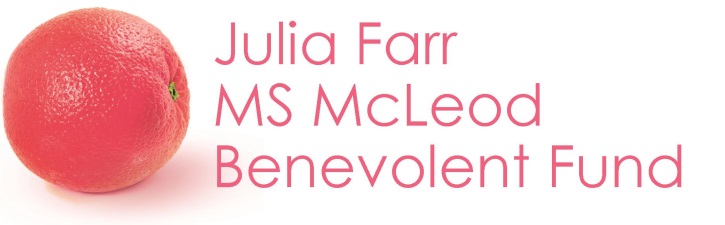 IntroductionThe Julia Farr MS McLeod Benevolent Fund is a grants program that supports adults whose ability to live independently is temporarily or permanently impaired, or in jeopardy as a consequence of an acquired brain injury or a degenerative neurological condition.The fund was established by a bequest from the estate of the late Murdoch Stanley McLeod, a prominent businessman and philanthropist, to help future generations of South Australians.Requests for grant funding are considered by the Julia Farr McLeod Trustees throughout the year from an annually allocated grant distribution pool. The Fund has a theme-based grant application process that is advertised three times a year, and a general ‘open application’ process for good ideas.Trust ObjectivesGrant applications can only be considered where they support the achievement of one or more of the following objects or purposes for:•	The provision of nursing, medical, allied health services•	Personal and community support services•	Technical and/or environmental support aids•	Respite, recreational and rehabilitation services•	Community based day activities•	Education, teaching and/or research.Strategic DirectionsGrant applications will also be considered based on their relevance to the following Julia Farr MS McLeod Benevolent Fund’s values:To increase the amount of personal authority that people living with disability and their families have in their lives (Personhood)To increase the person’s active inclusion in the life of the wider community (Citizenhood)To build capacity, within the person, and/or within the family, and/or within the community (Capacity Building)ConditionsShould an application be approved, the Julia Farr MS McLeod Benevolent Fund:reserves the right to publish material and outcomes generated through this projectwill have ownership of all intellectual property generated through this project unless negotiated otherwise.The Trustees of the Julia Farr MS McLeod Benevolent Fund:reserve the right to request additional clarification and information in support of any project applicationhave full discretionary powers to support, defer or reject any grant/project application.The Trustees’ decision is final, and they reserve the right to communicate the outcome in a manner they prescribe.Approved grant funds are issued in line with the funding proposal. Successful organisations are required to supply a tax invoice with a 14 day payment period.DisclaimerThe information in this, and related, documents is subject to change without notice. Applications are made at the applicant’s own risk.Application ProcessApplications can be sent to: Grant Applications
Julia Farr MS McLeod Benevolent Fund PO Box 701
Unley Business Centre SA 5061 Email: admin@juliafarr.org.au The application must address the following information as contained in the Application Form:Cover SheetPlease provide the following information:•	List the project title•	Specify which trust object(s) will be met by this project•	Identify project sponsor (if applicable)•	Identify key contact details for your applicationProject AbstractPlease provide a one-page overview of the proposed project including full details of the total grant value requested (exclusive of GST).Project ProposalPlease provide the following information using the Julia Farr MS McLeod Benevolent Fund Application Form:Whether the entity/person administering the project is registered for GST and has an ABNProject scopeClient demographic group: who would benefit, and what type of disability do they have?General benefits: how will the project benefit people living with disability generally?Trust objectives: how does the project meet the Trust Objectives?Personal authority: how does the project meet the goal of people having more personal authority in their lives?Social inclusion: how does the project meet the goal of increasing the active participation of people in the life of the wider community?Capacity building: how does the project meet the goal of building capacity for the individual, and/or family, and/or the wider community in support of personal authority and social inclusion?Involvement of people living with disability: how will the project include people living with disability and families in the development and governance of the project?Project methodologyIndicative timelinesIndicative budget and cash flow (indicating all costs exclusive of GST)Project cost/benefit analysisProposed funding acquittal processesInvolvement of other entities in the project (other entities available who have or will be approached to fund this project or who you are partnering with)Any other information you believe may be relevant to your application.Evaluation SummaryNot applicable for grant requests below $2,000Using the Julia Farr MS McLeod Benevolent Fund Evaluation Summary Form, please provide the following information:Who are the key personnel who will undertake the evaluation?What are the measurable benefits of the project, as they impact on the lives of people living with disability?How will each benefit be measured?What is the measurement schedule (timeframe and frequency)?What resources (people and materials) will be involved, in each case? Statement of Organisational CapacityPlease demonstrate your organisation’s capacity to undertake the project by providing the following information as attachments to your proposal:•	Certificate of Incorporation•	Summary of the organisation’s work – past and present•	Strategic plan•	Most recent annual report•	Most recent full year financials•	Summary of insurances in place to support the proposed work•	Referees (people who can offer written support for your application).Contact UsIf you have any questions about these guidelines and/or the application process, please contact us at admin@juliafarr.org.au or call on (08) 8373 8333.